Sponsorship Letter of Agreement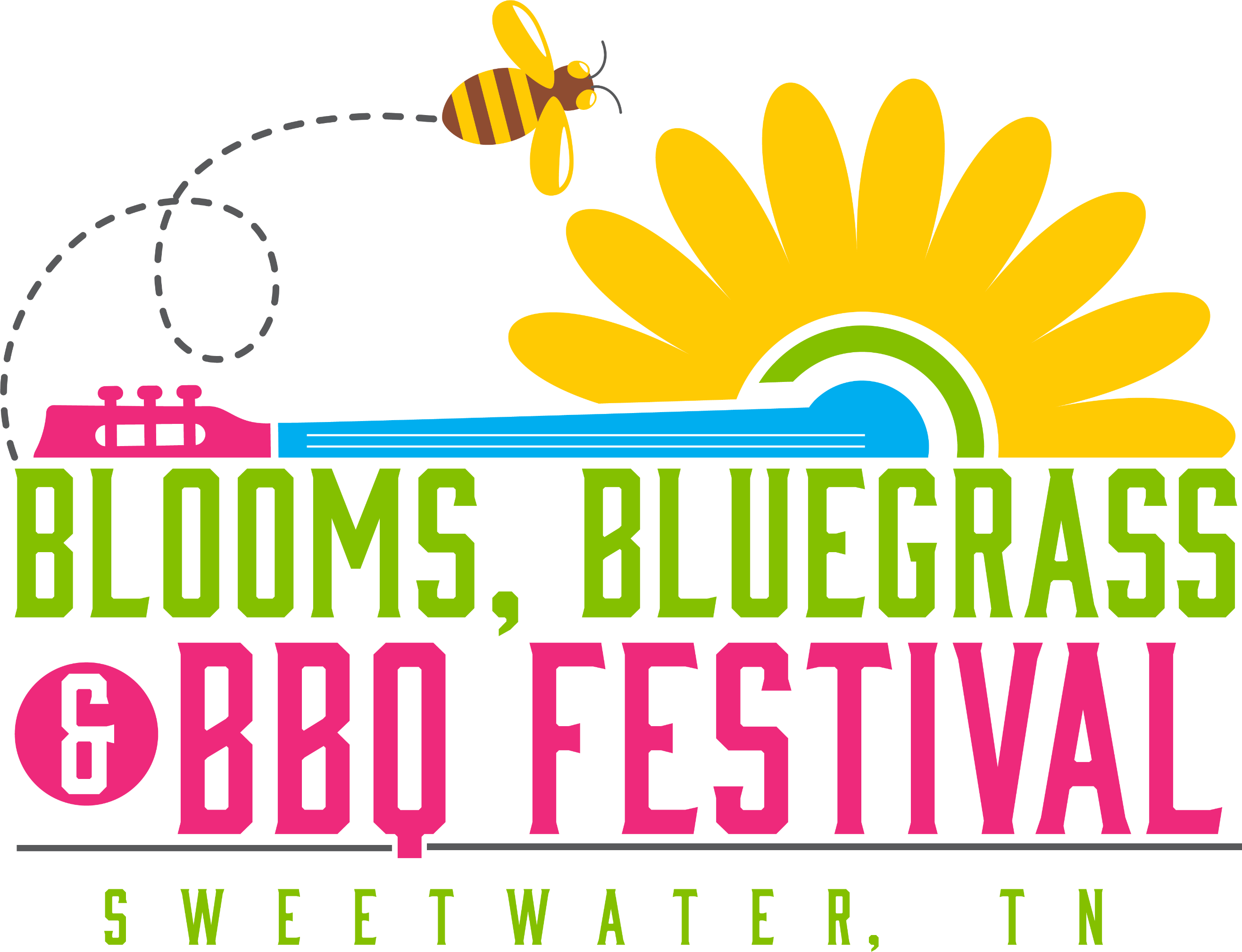 Company Name: 	agrees to provide a financialsponsorship for the 2020 Blooms, Bluegrass, & BBQ Festival, hosted by the Sweetwater Merchants and Property Owners Association (SMPOA). As a sponsor, I understand that I will receive the applicable sponsorship opportunities described in this attachment. I further understand that these opportunities will not be valid until this agreement is signed and my payment has been issued to and accepted by Sweetwater Merchants and Property Owners Association. As a sponsor, I agree to provide digital work for all the promotional advertising.Please check appropriate sponsorship:Rose - $5,000Tulip- $2,500-5,000Magnolia- $1,000-$2,500Hydrangea- $500-$1,000Lily of the Valley- $250-$500Daffodil- $50-$200Blooming Topiary Sponsor- $200Sponsor Name:	Address:	City:	ST:____	Zip: ________Representative Name:	E-Mail:	Phone: ______________________________________	Fax: _____________________Authorized Sponsor Signature:	Date:___________Please send this completed agreement with payment made payable to: Sweetwater Merchants andProperty Owners AssociationAttn:  Blooms, Bluegrass, & BBQ FestivalP.O. Box 123Sweetwater, TN 37874